Max SchmelingFull name: Maximillian Adolph Otto Siegfried SchmelingBorn September 28, 1905 in Germany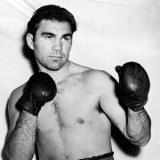 German boxer and world heavyweight championHad a Jewish-American manager, Joe JacobsPressured by the Nazi party to fire himSchmeling refused Asked by Hitler to join the Nazi partySchmeling also refusedSaved the lives of his friend’s two sons, Henry and Werner Lewin, during KristallnachtNovember 9, 1938Hid them in his hotel room in BerlinInformed the public that he was sick and was not to be disturbedEventually, helped them escape to AmericaHitler assigned him to the German military as a paratrooperSent him on suicide missionsDied February 2, 2005 in Wenzendorf, Germany at the age of 99Chiune SugiharaBorn on January 1, 1900 in JapanWas a Japanese diplomat and Japan’s consul in Lithuania in 1940Responsible for monitoring Soviet and German troop movements When the Nazis closed in on Lithuania, Chiune broke protocol 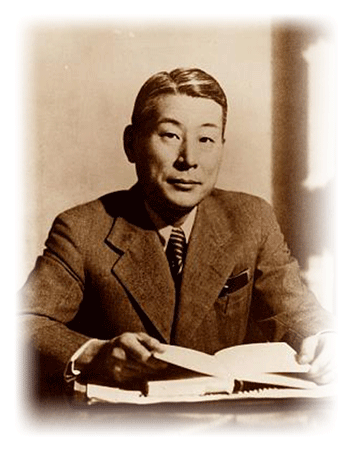 Felt he had a duty to save the Jews from the coming NazisWrote fake visas, allowing Jews to flee to JapanAltogether, issued 2,140 visasAfter the war, Mr. Sugihara was forced to resignNo one knew about his righteous deed until 1960Was located by a man whom he helped saveHonored with an award ceremony in Israel, in 1985Later declared “Righteous Among Nations”Classified by Israel as Righteous Among the Nations if you are a non Jew who saved Jewish lives during the HolocaustDied on July 31, 1986“Do what is right because it is right, and leave it alone.”Irena Sendler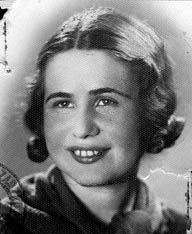 Born in 1910 in Warsaw, Poland and grew up to be a social workerIn 1942, the Warsaw Ghetto was built She was so disgusted by what was happening to the Jews that she joined the Zegota- The Council for Aid to JewsAn underground Polish resistance groupIrena was granted permission to enter the Warsaw Ghetto dailyOn visits she would smuggle in food, clothes and medicineIrena realized this was not enough and started to smuggle out the childrenShe convinced the parents to let her take their child and gave the children false identities to place them in homes or orphanages.Kept their real identities written on a list that was placed in a jarThe jar was hidden under an apple tree in her neighbor’s yardShe helped save about 2,500 Warsaw childrenThe Nazis found out and arrested IrenaWas saved by her friends in the Polish underground who bribed the guards to let her goShe died in 2008Nicholas Winton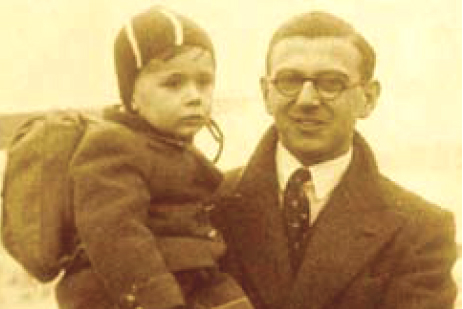 Full name: Nicholas Wertheimer Born on May 19, 1909 in EnglandWas a stockbroker by tradeOrganized a rescue operation for children in Czechoslovakia after visiting a refugee camp in Prague, in which he witnessed thousands of people living in appalling conditionsRaised money to fund the transport of the children from Czechoslovakia to EnglandAlso worked to find British families willing to adopt the Jewish childrenFirst transport of children to England left on March 19, 1939One day before Germany invaded CzechoslovakiaTransports stopped when Germany invaded Poland in September 1939 and World War II began.Rescued 669 Czech children altogetherWas knighted by Queen Elizabeth II for his humanitarian effortsHe recently celebrated his 104th birthdayAlbanian BesaBesa is Albania’s ethical code of honorIt means, “To keep the promise.”Albania was the only European country to take in a larger number of Jewish people than it had housed before the HolocaustMore than 2,000 Jews from Greece, Italy and other nations were hidden in Albania during WWIIBy Muslim families The Albanian population refused to turn over a list of Jews who were residing in their country to the NazisGovernment agencies provided Jews with fake documents allowing them to intermingle with the rest of the population“There is no trace of any discrimination against Jews in Albania, because Albania happens to be one of the rare lands in Europe today where religious prejudice and hate do not exist, even though Albanians themselves are divided into three faiths.”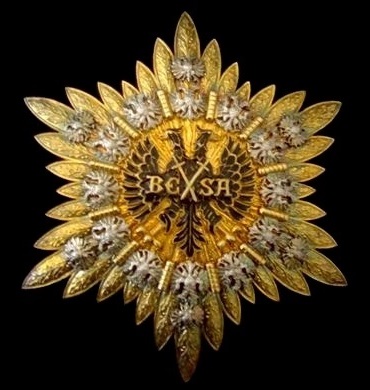 Herman Bernstein, the United States Ambassador to Albania in 1934Le Chambon-Sur-LignonA small village in south-central FranceProvided refuge for over 5,000 people, 3,000-3,500 of them being JewsRescue was led by Pastor Andre´ Trocme´, his wife Magda, and Pastor Edouard Theis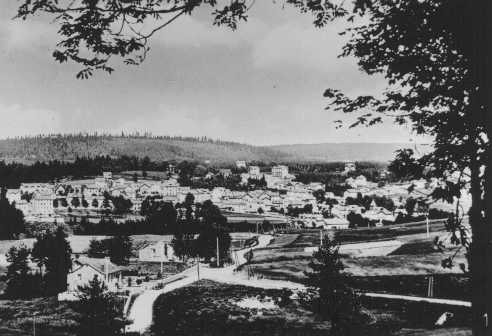 The residents of the village provided shelter in homes, hotels, schools and farmsWere inspired by religious conviction    and a sense of moral dutyVillagers also forged ration cards and identification papers and often led the refugees across the border to SwitzerlandSwitzerland was neutral territory   Pastor Trocme´ contacted American Quakers in order to set up a system allowing supplies to enter Jewish internment campThe Quakers were able to get the Jews released from the camp, and Le Chambon took them in from 1940-1944Though the refugee children often attended Protestant religious services, Pastor Trocme´ encouraged them to hold Jewish services as well.